OK Södertörns  MTBO- sprintträning  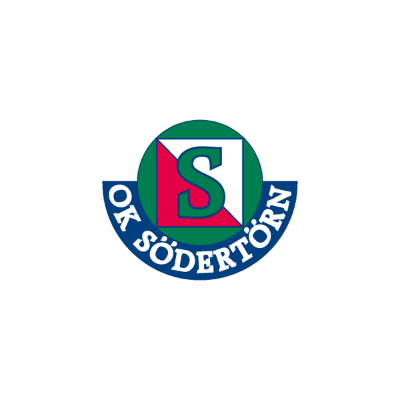 När:  Onsdag 20 juni 2018 Samling:  Farstanäset, OKS klubbstugaBanor:  lång ca 7,5 km                                               Kort/prova på ca 4,5 kmStart: Mellan kl 18 – 19:30. Fri starttid.Anmälan:  Via Eventor ( senast 19 juni ) och på plats.Karta:  Näset  MTBO (anpassad 2011 av Peter Andersson)Service: Inomhus omklädning, dusch.Särskilda regler: det är tillåtet att cykla på ängar och öppna ytor. Stigen som går runt staketet vid ridhuset är förbjudet att cykla på.Välkomna och lycka till i skogen!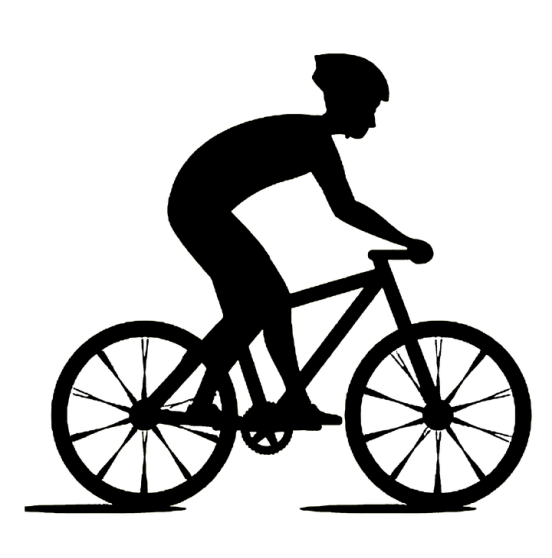 